Rotary Club of Carleton Place and Mississippi Mills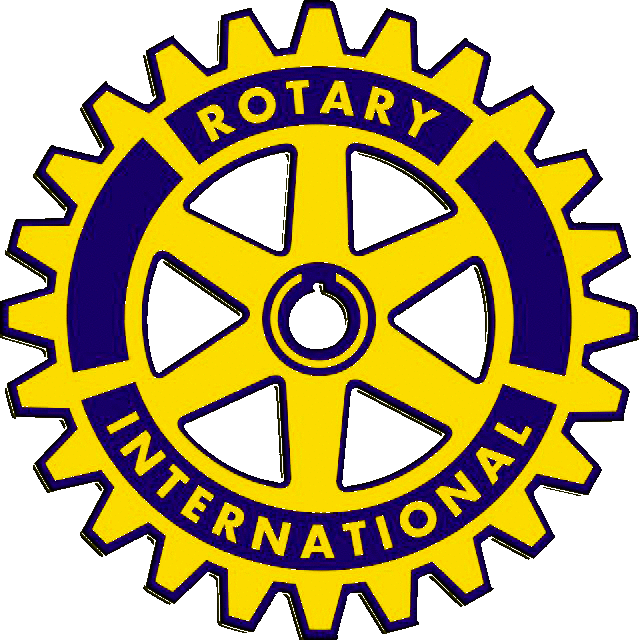 Meeting Minutes January 22, 2019The Thirsty Moose, Carleton PlaceMeeting Adjourned 7:35These minutes of January 22, 2019  meeting are declared to be a true and accurate record of the Rotary Club of Carleton Place and Mississippi Mills Attendees:  David Cousineau, Kathy Cousineau,  Mike Jeays,  Marion Reilly, Deb Shaw, Teresa Dubois, Debbie McVie,  Lisa Occomore,  Eric Hammond, Wayne BruntonAbsent:Rick, Heather, Bernie, Sam, Brenda, ErnieCall to OrderMarion called meeting to order 6:45pmOh CanadaPrayer Guest SpeakerRobyn Arseneau, MPhil, CFRE, Executive Director, Carleton Place and District Memorial Hospital Foundation.  Presentation to rotary about foundation. 25th year of the foundation. Where it has been, where its going, and fundraising programs, current and near future. Robyn was asked by Marion and accepted to be friend of rotary – rarseneau@carletonplacehosp.comHappy DollarsChase-the-AceRobyn Arseneau drew the winning ticket,  however Ace of Clubs remains in deckApproval of MinutesDavid moved minutes of January 22nd be adopted, seconded by Eric, all in favor,ApprovedBusinessEric – spoke with director re the Copan orphanage/daycare/women’s centre in Honduras, who put him in touch with Peter Martin, IPA-Copan, in Washington state,  and who does a lot of work in Honduras. IPA-Copan is a partnership between the Rotary Club of Copán Ruinas, Honduras and the International Project Alliance (IPA). The IPA is a collaborative group of Rotary Clubs in Skagit and nearby counties in Washington State, USA.  They finance and implement development projects in the Copán department of Honduras, helping people in Copan.   Eric will email documents he has obtained from Peter describing services and support programs, for members to review, and put on an agendum for discussion.SignaturePositionDateSignaturePositionDate